Nazwa przedmiotu: religiaKlasa: VIAData 1.06.20r. (Nie ma lekcji online w poniedziałek – łączymy się we wtorek 2.06.20r. 
o godz. 11.10 – przepraszam Was za zmianę) id  4557112016    hasło 699926Temat: Zesłanie Ducha Świętego – quiz i piosenka.1. W trakcie tej lekcji (cele): Podanie prawdy, że Duch Święty, który jest jedną z Osób Boskich, pomaga nam dobrze żyć. Rozbudzenie modlitewnej prośby do Ducha Świętego o Jego dary. 2.  Obejrzyj film na youtube: Gienek Washable: Zesłanie Ducha Świętegohttps://www.youtube.com/watch?v=6UAHAhFNQTo3. Z okazji Dnia Dziecka przesyłam Wam linki do ZADAŃ powtórkowych o Duchu Świętym - udanej ZABAWY :)
https://www.jigsawplanet.com/?rc=play&pid=0af04179d228 PUZZLEhttps://learningapps.org/watch?v=pmmoticr320 MEMORYhttps://learningapps.org/watch?v=p3ipr5qkn20 QUIZ O DUCHU ŚW.https://learningapps.org/watch?v=p6wxo4xrk20 DARY I OWOCE DUCHA ŚW. (QUIZ)https://learningapps.org/watch?v=p6wxo4xrk20 PARONIMY S-SZhttps://learningapps.org/watch?v=p6wxo4xrk20 PRZYPORZĄDKUJ DAROM DUCHA ŚW. ODPOWIEDNIE CECHY 
 i jeszcze życzenia dla Was...
Bądź dzieckiem jak najdłużej
Jak dziecko baw się, śmiej
I kochaj tak jak dziecko
I serce dziecka zawsze miej! Zaśpiewaj piosenkę „Duchu Święty przyjdź”
https://www.youtube.com/watch?v=KDPsgIxr8qIModlitwa przed katechezą:

Duchu Święty, który oświecasz serca i umysły nasze, dodaj nam ochoty i zdolności, aby ta nauka była dla nas pożytkiem doczesnym i wiecznym. Przez Chrystusa Pana naszego. Amen                                                                                                                                     Symbole Ducha Świętego:
7 DARÓW DUCHA ŚWIĘTEGO: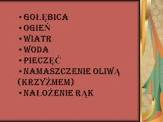 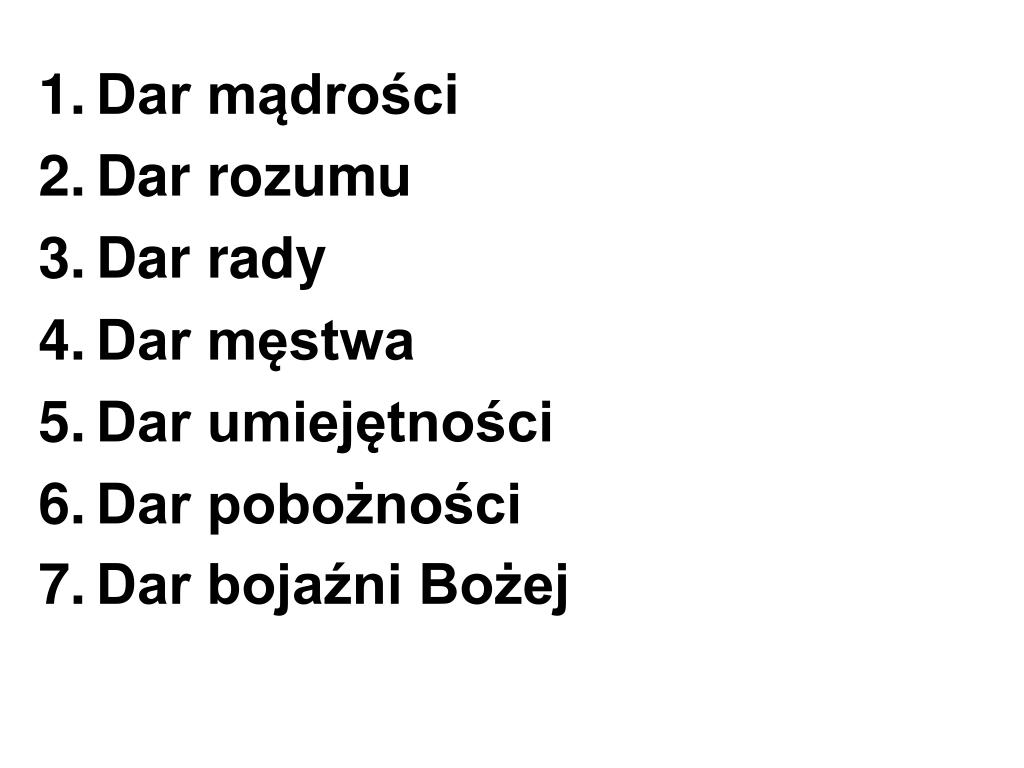 ZADANIE DOMOWE → Modlitwa do Ducha Świętego z prośbą o Jego dary oraz zachęcam Was do podjęcia modlitwy do NSPJ w intencji chorych, służby zdrowia oraz o zatrzymanie rozprzestrzeniania się epidemii koronawirusa, za cały Kościół święty, papieża, biskupów, kapłanów i za nasze rodziny, a także o deszcz.Pamiętajcie proszę, że czerwiec to miesiąc, w którym szczególnie czcimy Najświętsze Serce Pana Jezusa (NSPJ).  Czego będziesz potrzebować do tej lekcji?1.	smartfon2.	laptop/komputer3.	zeszyt i coś do pisania4.	dostęp do Internetu i przeglądarki internetowej5.	ewentualnie wsparcie rodzeństwa lub innego członka rodziny, który zna pomoże Ci w obsłudze sprzętu i InternetuZAKRES REALIZACJI PODSTAWY PROGRAMOWEJ: Rozwijanie poznania wiary. Przedstawienie podstawowych prawd wiary. Wychowanie dożycia we wspólnocie. Kształtowanie świadomości przynależenia do Kościoła. Zapoznanie z biblijnym opisem Zesłania Ducha Świętego. Wyjaśnienie symboli Ducha św. i wskazanie na skutki Jego działania w człowieku.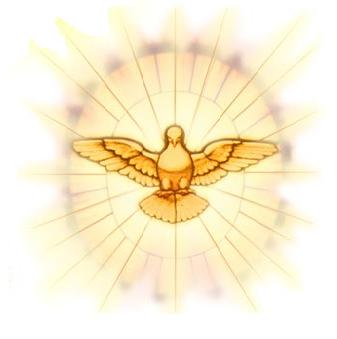 